Профилактика гриппа и острых респираторных вирусных инфекций (ОРВИ)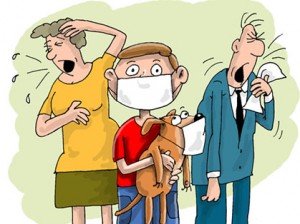 Ежегодной в осенне-зимний период активизируется циркуляция гриппа и других респираторных вирусов, которые быстро передаются от человека к человеку воздушно-капельным путем, вызывая массовую заболеваемость населения вплоть до ее эпидемического уровня. Грипп и ОРВИ относятся к числу наиболее массовых инфекционных заболеваний.Что такое ОРВИ? В чём отличие от гриппа?Термин "острое респираторное заболевание" (ОРЗ) или "острая респираторная вирусная инфекция" (ОРВИ) охватывает большое количество заболеваний, во многом похожих друг на друга. Основное их сходство состоит в том, что все они вызываются вирусами, проникающими в организм вместе с вдыхаемым воздухом через рот и носоглотку, а также в том, что все они характеризуются одним и тем же набором симптомов. У больного несколько дней отмечается повышенная температура тела, воспаление в горле, кашель и головная боль. Самым распространенным симптомом респираторных заболеваний является насморк. При выздоровлении, все эти симптомы исчезают и не оставляют после себя никаких следов.Вирус гриппа очень легко передается. Самый распространенный путь передачи инфекции - воздушно-капельный. При кашле, чихании, разговоре из носоглотки больного или вирусоносителя выбрасываются частицы слюны, слизи, мокроты с болезнетворной микрофлорой, в том числе с вирусами гриппа. Вокруг больного образуется зараженная зона с максимальной концентрацией аэрозольных частиц. Дальность их рассеивания обычно не превышает 2 - 3 м. Как защититься? Какие меры профилактики существуют?В настоящее время одним из эффективных способов профилактики является вакцинация. Иммунизация против гриппа проводится перед началом эпидемического сезона, оптимальные сроки сентябрь-ноябрь, для того чтобы к началу эпидемического распространения инфекции у человека сформировался иммунный ответ на введенный препарат. После вакцинации антитела в организме привитого человека появляются через 12-15 дней, иммунитет сохраняется в течение года. Вакцины против гриппа производятся на каждый сезон, в их состав входят актуальный штаммы вирусов гриппа (не менее 3-х), циркуляция которых прогнозируется ежегодно Всемирной Организацией здравоохранения.В Российской Федерации для иммунизации против гриппа применяются вакцины зарегистрированные и разрешенные к применению в установленном порядке, в соответствии с инструкциями по их применению. Заболеть гриппом от вакцины невозможно, потому что современные вакцины против гриппа не содержат живых вирусов. В подавляющем большинстве случаев вакцина переносится без побочных эффектов. В крайне редких случаях возможны общие реакции (в виде недомогания, головной боли, незначительного повышения температуры тела) или местные реакции (в виде болезненности и покраснения кожи). Данные состояния обычно проходят самостоятельно через 1-2 дня и не требуют медицинской помощи.  Неспецифическая профилактика – это методы профилактики, направленные на повышение защитных (реактивных) сил организма для противодействия проникающим в организм человека респираторным вирусам. Неспецифическая профилактика проводится как в предэпидемический период, так и непосредственно в период эпидемического подъема заболеваемости.В настоящее время фармацевтический рынок предлагает широкий перечень препаратов для профилактики гриппа и ОРВИ отечественного и зарубежного производства. Прежде чем выбрать препарат для профилактики необходимо посоветоваться с врачом, который назначит оптимальный для вас комплекс неспецифической профилактики с учетом возраста, соматических заболеваний.Соблюдение личной гигиены играет немаловажную роль в предупреждении заболевания респираторными вирусными инфекциями. Важно – чаще мыть руки, проветривать помещения, проводить влажную уборку помещений с использованием дезинфицирующих средств. В организациях и учреждениях целесообразно использовать оборудование, снижающее циркуляцию в воздухе вирусных и бактериальных клеток (рецеркуляторы, бактерицидные облучатели и др.)Не стоит забывать о тепловом режиме: важно одеваться по погоде, не допускать переохлаждение организма, соблюдать температурный режим в жилых и общественных зданиях.Важно – рациональное питание, также влияющее на сопротивляемость организма: употребление продуктов питания содержащих полноценные белки, витамины группы С (цитрусовые, квашеная капуста, отвар шиповника и др.).Защитите себя и своих близких и будьте здоровы!